ΠΙΝΑΚΑΣ ΥΠΟΛΟΓΙΣΜΟΥ ΡΟΠΗΣ ΑΝΤΙΣΤΑΣΕΩΣ  W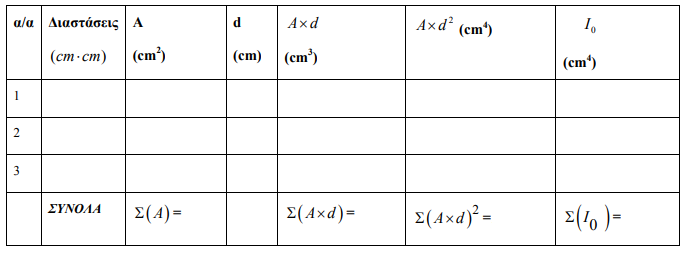 